МИНИСТЕРСТВО ОБРАЗОВАНИЯ И НАУКИ РЕСПУБЛИКИ КАЗАХСТАНГОСУДАРСТВЕННОЕ КОМУНАЛЬНОЕ КАЗЕННОЕ ПРЕДПРИЯТИЕ «МАНГИСТАУСКИЙ КОЛЛЕДЖ ТУРИЗМА»СОГЛАСОВАНО                                                                                               УТВЕРЖДАЮДиректор                                                                                                           Директор колледжаТОО «Caspian Riviera»                                                                    _________ М.А. Измухамедов«      » _______2019 г.                                                                                      «      »________2019 г. ПРОГРАММАитоговой государственной аттестации выпускников ГККП «Мангистауский колледж туризма»по специальности  0507000 «Организация обслуживания гостиничных хозяйств»Актау 20191. ОБЩИЕ ПОЛОЖЕНИЯВ соответствии с Законом Республики Казахстан «Об образовании» государственная (итоговая) аттестация выпускников, завершающих обучение по программе среднего профессионального образования по специальности 0507000 «Организация обслуживания гостиничных хозяйств»  в образовательных учреждениях среднего профессионального образования, является обязательной.Программа государственной (итоговой) аттестации выпускников по специальности является частью основной профессиональной образовательной программы ГККП «Мангистауский колледж туризма» по данной специальности базового уровня среднего профессионального образования.Программа государственной (итоговой) аттестации разработана в соответствии с Положением об итоговой государственной аттестации выпускников образовательных учреждений среднего профессионального образования в Республике Казахстан, утвержденным Приказом Министерства образования и науки Республики Казахстан  от 10.03.2008 г. №125.Целью государственной (итоговой) аттестации является установление соответствия уровня и качества подготовки выпускника Государственному образовательному стандарту среднего профессионального образования в части государственных требований к минимуму содержания и уровню подготовки выпускников, дополнительным требованиям образовательного учреждения по специальности и готовности выпускника к профессиональной деятельности.Государственная (итоговая) аттестация осуществляется государственной аттестационной комиссией, организуемой в образовательном учреждении.Основными функциями Государственной аттестационной комиссии являются:комплексная оценка уровня подготовки выпускника и соответствия его подготовки требованиям Государственного образовательного стандарта;принятие решения о присвоении квалификации по результатам государственной аттестации и выдаче выпускнику соответствующего диплома о среднем профессиональном образовании;выработка рекомендаций и предложений по совершенствованию подготовки выпускников по специальности  0507000 «Организация обслуживания гостиничных хозяйств».  Государственная (итоговая)  аттестация выпускников состоит из аттестационных испытаний следующих видов: государственный экзамен  в форме демонстрационного экзамена по стандартам WorldSkills. -  государственный экзамен в форме устного экзамена.- государственный экзамен в форме письменного экзамена.Выпускной демонстрационный экзамен подтверждает соответствие профессиональной подготовки обучающегося требованиям  государственного образовательного стандарта по специальности и призван обеспечивать наиболее глубокую и системную оценку готовности выпускников к профессиональной деятельности. 	Проведение демонстрационного экзамена обеспечивает возможность оценки результатов освоения образовательной программы в условиях, моделирующих реальную производственную ситуацию. Демонстрационный экзамен проводится с целью выявления соответствия результатов освоения образовательных программ ТиПО требованиям ГОСО  и стандартам WorldSkills Казахстан и по соответствующей компетенции. Объем времени на подготовку и проведение итогового  междисциплинарного  экзамена по специальности   - 3 недели. Сроки проведения – с 4.02.2019 г. по 28.02.2019 г.2. ТРЕБОВАНИЯ ПРИ ПОДГОТОВКЕ И СДАЧЕ ИТОГОВОГО ГОСУДАРСТВЕННОГО  ЭКЗАМЕНАПодготовка к итоговому государственному экзамену по специальностям (далее ИГЭ) и работа Государственной аттестационной комиссии определяются расписанием консультаций и сдачи экзаменов.Расписание экзаменов доводится до сведения студентов не позднее, чем за две недели до начала работы Государственной аттестационной комиссии (далее ГАК).К итоговой государственной аттестации допускаются лица, выполнившие требования, предусмотренные основной профессиональной образовательной программой  по специальности  0507000 «Организация обслуживания гостиничных хозяйств»  и успешно прошедшие все промежуточные аттестационные испытания, предусмотренные учебным планом образовательного учреждения.Местом работы ГАК по специальности  0507000 «Организация обслуживания гостиничных хозяйств» является аудитории  № 201, 206  в учебном здании по адресу г.Актау, 23 микрорайон.Ответственными лицами за организацию и проведение итоговой государственной аттестации по специальности назначаются должностные лица в соответствии с приказом директора Мангистауского колледжа туризма. Целью ИГЭ является  проверка теоретических знаний и моделирование решения профессиональных задач.Итоговый государственный экзамен по специальности проводится по группе дисциплин (пять предметов из циклов общепрофессиональных и специальных дисциплин), определяемых в зависимости от профиля подготовки по данной специальности, и направлен на выявление готовности выпускника к профессиональной деятельности. Перечень дисциплин, включенных в итоговый государственный экзамен, утверждается директором колледжа.Каждый билет содержит три вопроса по дисциплинам, включенным в программу итоговой аттестации, практическое задание и профессиональную задачу.При выполнении практического задания студенты показывают владение компетенциями по специальности «Организация обслуживания гостиничных хозяйств»: Организовать, планировать и управлять  деятельностью персонала подразделений;Использовать современные методы повышения эффективности работы кадровых ресурсов, психологические основы делового общения с клиентами;Осуществлять контроль за соблюдением персоналом производственного, организаторского, психологического, эстетического аспектов культуры обслуживания на предприятиях гостиничного хозяйства;Выполнять основные требования к зданиям гостиниц,  инженерно- техническому оборудованию, автоматизации и контроля технических систем и оборудования;Решать вопросы, связанные с эксплуатацией зданий, оборудования гостиничного хозяйства;Грамотно общаться с валютой и платежными документами, вести корреспонденцию на государственном русском и английском языках.При решении профессиональных задач определяется степень готовности выпускника к профессиональной деятельности в качестве менеджера, менеджера по сервису оценивается уровень его умений при решении профессиональных (ситуационных) вопросов. Для выполнения комплексного задания, моделирующего продуктивный характер профессиональной деятельности,  составление вариантов заданий основывалось на реальных жизненных  ситуациях.Решение профессиональных задач должно ответить на вопрос: «Как будущий специалист-менеджер может применить полученные теоретические знания и практические умения для анализа предложенных практических ситуаций. Экзаменуемый должен показать умение пользоваться нормативной документацией, находить правильные правовые решения по предлагаемым ситуациям и т.д.Уровень сложности билетов одинаковый и соответствует требованиям, предъявляемым к качеству подготовки выпускника.3 КРИТЕРИИ ОЦЕНКИ ПО ЭТАПАМ ГОСУДАРСТВЕННОГО ЭКЗАМЕНА ПО СПЕЦИАЛЬНОСТЯМОценка «отлично» выставляется студенту, который глубоко, осмыслено и в полном объеме усвоил программный материал, изучил обязательную и дополнительную литературу. Знает нормативную-правовую и законодательную  базу, умеет грамотно сформулировать ответ на вопрос, сделать доказательные выводы, ответил на вопросы билета и дополнительные вопросы в полном объеме. Оценка «хорошо» выставляется студенту, который знает содержание материала, изучил обязательную литературу по предметам, владеет терминологией и основными положениями дисциплины, в ответе продемонстрировал умение успешно применять свои знания на практике, обосновывать свои действия и делать логические заключения, но допускает незначительные ошибки в ответах на поставленные вопросы. Оценка «удовлетворительно» выставляется студенту, который обладает достаточными теоретическими знаниями. Оценка «неудовлетворительно» выставляется студенту, который имеет пробелы в знании основного программного материала, допускает принципиальные ошибки в ответах, не знает основных положений специальных дисциплин.4. РАЗРАБОТКА ЭКЗАМЕНАЦИОННЫХ МАТЕРИАЛОВРазработка экзаменационных материалов для итогового государственного экзамена осуществляется с учетом необходимости отражения в них всего объема проверяемых теоретических знаний и практических умений в соответствии с государственными требованиями к минимуму содержания и уровню подготовки выпускников по специальности.Экзаменационные материалы формируются на основе действующих учебных программ по дисциплинам, включенным в ИГЭ, а также программ производственной (профессиональной) практики. Они представляют собой систему заданий, обеспечивающих проверку подготовленности выпускников к конкретным видам профессиональной деятельности. Контрольные задания формируются таким образом, что их успешные решения требуют взаимосогласованного, взаимосвязанного использования учебного материала нескольких дисциплин. Контрольные задания должны обеспечить объективность контроля и оперативность получения результатов.Разрабатываемые экзаменационные материалы содержат весь объем проверяемых теоретических знаний и практических умений в соответствии с Государственными требованиями по специальности. Организация рабочих мест для проведения демонстрационного экзамена1 Демонстрационный экзамен (далее - ДЭ) проводится в учебно-производственных лабораториях  колледжа по графику.2. ДЭ проводится в специально организованных модульных условиях, соответствующих задаче оценки освоения профессиональных компетенций по основным видам деятельности. Оборудование для ДЭ по профессиональным модулям образовательной программы должно соответствовать требованиям к материально-техническому оснащению примерной основной образовательной программы, а так же требованиям «Ворлдскиллс Казахстан». Контрольно-измерительные материалы и оценочные средства1 Для проведения демонстрационного экзамена по стандартам Ворлдскиллс Казахстан в 2019 году используются контрольно-измерительные материалы и инфраструктурные листы, разработанные экспертами Ворлдскиллс на основе конкурсных заданий и критериев оценки Национального чемпионата (WorldSkills Kazakhstan) 2018 года по компетенции «Администрирование отеля». 2 За 2 месяца  до проведения демонстрационного экзамена колледж должен обеспечить разработку заданий экзамена, критериев оценки по всем компетенциям и утвердить на методсовете колледжа.3 Содержание задания (уровень сложность задания) демонстрационного экзамена по компетенции «Администрирование отеля» в 2018 году – код №3. 4 Задания для демонстрационного экзамена ориентированы на профессиональные компетенции по одному или нескольким основным видам деятельности, или могут носить комплексный характер, требующий демонстрации всех компетенций в соответствии с образовательной программой. 6 Структура задания содержит описание условий проведения, материально-технического и информационно-методического оснащения процедуры экзамена, практико-ориентированное задание, временные и качественные параметры выполнения задания, критерии оценки. 7  Для оценки результатов ДЭ используются специально разработанная для данной образовательной программы система критериев. Критерии оценки и типовые задания по демонстрационному экзамену доводятся до сведения участников процедур не позднее, чем за 2 месяца до проведения ДЭ. 8  К ДЭ допускаются лица, успешно прошедшие все предшествующие аттестационные испытания, предусмотренные учебным планом и не имеющие академической задолженности. 9 Сроки и место проведения ДЭ доводится до сведения обучающихся не позднее чем за 1 месяц. Процедура проведения демонстрационного экзамена1 Ход выполнения задания ДЭ оценивается методом экспертного наблюдения. Наблюдение за действиями обучающегося ведется членами ГАК  в установленном образовательной организацией порядке. При наличии в структуре задания критериев для оценки продукта деятельности, данный продукт представляется экзаменационной комиссии. По результатам выполнения задания заполняется оценочный лист, на основании которого, по разработанным ранее критериям, принимается решение о результатах ДЭ. 2. ДЭ проводится в несколько этапов: - инструктаж по ТО и ТБ студентов на площадке проведения ДЭ (за 1 день до начала ДЭ); - выполнение обучающимися заданий; - подведение итогов и оглашение результатов. 3. В случае опоздания студента к началу ДЭ по уважительной причине он допускается к выполнению заданий, но время на выполнение заданий не добавляется. 4. Комиссия состоит из пяти членов, которые используют как объективные, так и субъективные критерии оценки.  Подведение итогов предусматривает: - решение экзаменационной комиссии об успешном освоении компетенции, которое принимается на основании критериев оценки.  На итоговую оценку результатов ДЭ, в том числе влияет соблюдение студентом требований ОТ и ТБ; - заполнение членами комиссии ведомости оценок; - оформление протоколов, обобщение результатов ДЭ с указанием бального рейтинга студентов. 5. Перевод фактической суммы баллов в оценкуПроцент результативности                       Балл                              (отметка) оценка 88%-100%                                      19-21 баллов                                   5 отлично 74%-87%                                        16-18 баллов                                    4 хорошо 51%-73%                                       13-15 баллов                     3 удовлетворительно Менее 50%                              Менее 13 баллов                    2 неудовлетворительно Экзаменационные билеты формируются на основе перечня теоретических вопросов, практических заданий и профессиональных задач, содержащихся в Программе итоговой аттестации в приложении А.5. ОРГАНИЗАЦИЯ РАБОТЫ ГОСУДАРСТВЕННОЙ АТТЕСТАЦИОННОЙ КОМИССИИДля проведения итоговой государственной аттестации создается Государственная аттестационная комиссия (далее ГАК) численностью не менее 5 человек.ГАК возглавляет Председатель, который организовывает и контролирует деятельность комиссии, обеспечивает объективность и единство требований, предъявляемых к выпускникам.Председатель ГАК утверждается органом исполнительной власти, в ведении которого находится Красногорский государственный колледж. Директор учебного заведения, заместитель директора по учебной работе, заведующий отделением могут быть назначены заместителем председателя ГАК.ГАК формируется из преподавателей колледжа и лиц из сторонних учреждений, в том числе других учебных заведений, специалистов предприятий, организаций.Состав членов ГАК утверждается директором колледжа. График проведения итоговой Государственной аттестации выпускников утверждается директором колледжа и доводится до сведения студентов не позднее, чем за две недели до начала ГАК.Допуск студентов к итоговой Государственной аттестации объявляется приказом по колледжу.На заседания ГАК колледжем представляются следующие документы:-   Государственные требования к минимуму содержания и уровню подготовки выпускников;-   Программа итоговой Государственной аттестации;-   приказ директора колледжа о допуске студентов к итоговой государственной аттестации;-   сведения об успеваемости студентов (личные карточки студентов с указанием среднего балла успеваемости)-   зачетные книжки студентов;-   книга протоколов заседаний ГАК.Результаты государственного экзамена и защиты выпускной квалификационной работы  - оцениваются по пятибалльной системе и объявляются в день проведения каждого этапа  после оформления в установленном порядке протоколов заседания ГАК.Протоколы заседаний государственной аттестационной комиссии подписываются председателем, заместителем председателя, ответственным секретарем и членами комиссии.Студенты, выполнившие выпускную квалификационную работу, но получившие при защите оценку «неудовлетворительно», имеют право на повторную защиту. В этом случае ГАК может признать целесообразным повторную защиту студентом той же квалификационной работы, либо вынести решение о закрепление за ним нового задания на выпускную квалификационную работу и определить срок повторной защиты, но не ранее, чем через год.Студентам, не проходившим итоговых аттестационных испытаний по уважительной причине, может быть продлен срок обучения директором колледжа до следующего периода работы ГАК, но не более, чем на один год.Решение ГАК о присвоении квалификации выпускникам, прошедшим итоговую Государственную аттестацию, и выдаче диплома об образовании объявляется приказом директора.ПРИЛОЖЕНИЕ АЭкзаменационные материалы.Экзаменационные материалы отражают объем теоретических навыков и практических умений, полученных студентами в результате освоения основной профессиональной  образовательной программы по специальности. Содержание комплексных   теоретических и практических заданий формируется на основе действующих учебных  программ по следующим специальным и общим профессиональным дисциплинам. Экзаменационные материалы также формируются на основе программ   производственной (профессиональной) практики. Перечень вопросов демонстрационного экзамена группы ГБ-МР-421.2  Перечень теоретических вопросов по экономическим дисциплинам «Экономика гостиничных хозяйств», «Маркетинг», «Менеджмент».Менеджмент1. Обмен информацией между людьми на основе которого руководитель получает информацию, необходимую для принятия решений1. Коммуникации в маркетинге2. Коммуникации в калькуляции3. Коммуникации в менеджменте4. Коммуникации в экономике5. Коммуникации в организации2. Планирование, организация и контроль - это1. Функции экономики2. Функции менеджмента3. Управленческие функции4. Этапы работы персонала5. Принципы организации3. Конкретное конечное состояние или желанмый результат, которого стремится достигнуть группа работая вместе1. Задача2. Цель3. Миссия4. Планирование5. Функции4. Сложный вопрос, требующий изучения оценки и решения, это:1. Выступление2. Проблема3. Указания4. Инструкция5. Доклад5. Решения, типичные для повторяющихся ситуаций, принимаются с соблюдением последовательности этапов1. Интуитивные2. Незапрограммированные3. Запрограммированные4. Основанные на суждениях5. Диагностика проблемы6. Лидер1. Управляет2. Просто существует3. Организует работу4. Командует5. Ведёт за собой7. Планирование - это1. Изучение потребителей товаров и услуг и их поведение2. Разработка и установление руководством предприятия системы количественных и качественных показателей его развития3. Процесс ценообразования4. Установление связей между потребителями и продавцами5. Процесс контроля хозяйственной деятельности8. Какие исторические обстоятельства повлияли на становление менеджмента1. Великие географические открытия2. Движения Реформации3. Промышленная революция4. Крестовые походы5. Революция 1917 года9. Без данной функции управления невозможна реализация других: планирования, организации, мотивации1. Развитие2. Кооперация3. Стимулирование4. Взаимодействие5. Контроль10. Выживание, прибыль, перспективы это1. Задачи организации2. Главные цели организации3. Миссия организации4. Узкая цель организации5. Функция организации11. Весь пакет договорённостей о разделении задач и полномочий внутри организации1. Делегирование2. Цель3. Организация4. Задачи5. Структура12. Побуждение людей эффективно работать1. Планирование2. Контроль3. Функция4. Организация5. Мотивация13. Линейная, линейно-функциональная, матричная это 1. Структура целей2. Структура функционирования3. Структура мотивации4. Производственная структура5. Организационная структура управления14. Направленное со стороны управляющего органа воздействие на объект управление в целях получения установленного результата, согласования и корректировки действий исполнителей - это1. Самостоятельная организация2. Предприятие3. Организация4. Фирма5. Управление15. Первичные потребности человека1. Физиологические2. Экономические3. Организация4. Фирма5. Управление16. Организации, формирующиеся стихийно для достижения цели и также спонтанно расподающиеся это1. Акционерные общества2. Формальные организации3. Унитарные предприятия4. Плюралистические организации5. Неформальные организации17. Понятие "МЕНЕДЖМЕНТ" переводится как1. Деятельность2. Предприятие3. Рынок4. Система5. Управление18. Основной принцип рыночной экономики1. Отсутствие эффективности2. Отсутствие конкуренции3. Регулирования потребления4. Выполнение плана5. Экономическая свобода19. Капитал, люди, материалы, технологии это1. Внешняя среда организации2. Основные цели организации3. основные фонды4. Структура организации5. Основные ресурсы организации20. Принцип"японского" менеджмента1. Краткосрочный найм2. Личный успех3. Личное самообразование4. Быстрая оценка и продвижение по службе5. Личное самообразование, пожизненный найм21. Принцип "американской" школы менеджмента1. Коллективный успех2. Медленная и постепенная оценка и продвижение по службе3. Коллектиное принятие решений4. Пожизненный найм5. Краткосрочный найм22. Теория "ФОРДИЗМ" принадлежит1. А. Файолю2. Г. Форду3. Г. Ганту4. Ф. Тейлору5. Г. Мюнстенбергу23. Власть, основанная на праве человека, руководить другими в силу соответствующего положения в организации 1. Эталонная власть 2. Законная власть 3. Власть, основанная на вознаграждении4. Экспериментальная власть  5. Власть, основанная на принуждении 24. Управление любыми нововведениями1. Маркетинговый менеджмент2. Финансовый менеджмент3. Инновационный менеджмент4. Стратегический менеджмент5. Классический менеджмент25. Выбор альтернатив для получения максимального экономического эффекта1. Постановка целей2. Определение лица, ответственного за принятие решений3. Выявление проблемы4. Организационная структура5. Организационное решение26. Приём работников, ранее не работающих на предприятии – это: 1. Набор кадров2. Собеседование3. Кадровая работа4. Кадровое планирование5. Анкетирование27. Стресс на рабочем месте требует  1. Смены работы 2. Поддержания 3. Обращение к врачу 4. Регулирования 5. Устранения 28.  Предметом и продуктом труда менеджера является 1.  Вычислительная техника2.  Информация3.  Физиологические потребности4.  Коммуникация5.  Средства массовой информации29. КОНТРОЛЬ – это:1. Чёткая постановка задач2. Оценка, улучшение исполнения3. Соствление плана для эффективной деятельности предприятия4. Учёт и анализ работы5.  Набор подходящих кадров на должность30. Основоположник школы научного управления 1. Томас Мор 2. Аль-Газали 3.  Фредерик Тейлор 4. Лука Пачоли 5.  Сократ 31. К какой школе менеджмента относится Г. Эмерсон 1. Административная школа 2. Классическая школа 3. Школа « человеческих отношений»4. Количественная школа5. Школа научного управления32. Стадия процесса управления, на которой определяются цели деятельности и необходимые для этого средства и действия 1. Функция 2. Организация3. Контроль4. Мотивация5. Планирование 33. Управленческие решения по организации разработки подразделяют на 1. Общие, частные, личные2. Одиночные, коллегиальные, коллективные3. Одиночные, локальные, интуитивные4. Коллегиальные, частные, локальные5. Запрограммированные, общие34. Для любого бизнесмена определяющим признаком является то, что он 1. Руководит социальным предприятием2. Работает ради получения прибыли «Делает деньги»3. Не имеет собственных средств 4. Является собственником ценных бумаг 5. Имеет в подчинении много работников Маркетинг1. Проспекты и брошюры, буклеты, плакаты, рекламные листовки - это:1. Аудиовизуальная реклама2. Реклама в прессе3. Радио- и телереклама4. Рекламные сувениры5. Печатная реклама2. Конечная цель рекламы гостиницы:1. Иметь отличия от конкурентов2. Наилучшее использование сервисного потенциала предприятия3. Предложить потребителю конкретное преимущество4. Иметь однозначно положительный отклик5.Соединение всех элементов сообщения3. Убеждающая реклама важна при:1.Обычной продаже товара2. Особом заказе на рекламу3. Убеждении клиента воспользоваться услугами определенной фирмы4. Оценке рекламной компании5. Повышении конкуренции и создании выборочного спроса4. Напоминающая реклама важна для товаров:1. В стадии зрелости2. Долго используемого назначения3. На пике популярности4. В стадии раскрутки5. В любой стадии5. Три главных вопроса при выборе средств распространения рекламы:1. Что? Кто? Когда?2. Как? Зачем? Почему?3. Что? Где? Когда?4. Кто? Когда? С кем?5. Кого? Где? Когда?6. Рекламные щиты, панно, транспоранты, фирменные вывески - это:1. Реклама в прессе2. Печатная реклама3. Рекламные сувениры4. Аудиовизуальная реклама5. Наружная реклама7. Рекламная компания, предполагающая постепенное снижение интенсивности рекламного воздействия на целевую аудиторию:1. Нарастающая2. Проявляющая3. Периодическая4. Исчезающая5. Нисходящая8. Часть аудитории, на которую обращена реклама, но которая не является целевым рынком фирмы:1. Основная аудитория2. Полезная аудитория3. Значимая аудитория4. Бестолковая аудитория5. Бесполезная аудитория9. Эффективность рекламы, характеризующая степенью привлечения внимания потенциальных клиентов, яркостью и глубиной их впечатлений, запоминаемостью рекламных обращений:1. Экономическая2. Физическая3. Политическая4. Духовная5. Коммуникативная10. Любая оплаченная форма представления и продвижения идей:1. Телемаркетинг2. Индустрия гостеприимства3. Агенство4. Маркетинг5. Реклама11. Характеристика рекламного обращения:1. Доходчивые, достоверные, недорогие2. Трогательные, смешные, ранимые3. Привлекательные, грамотные4. Ошеломительные, скандальные5. Смысловые, отличительные, правдивые12. На какие виды делится внешняя среда маркетинга:1. Микросреда и макросреда2. Микросреда и планирование3. Реклама и товар4. Контроль и качество5. Продукт и товар13. Часть торговой марки, котроую можно написать буквами и прочитать - это:1.Продукт2. Название3. Торговая марка продукта4. Маркетинг микс5. Марка14. Маркетинговое исследование - это:1. Изучение теории маркетинга и деятельности маркетинговой службы2. Изучение теории маркетинга3. Деятельность маркетинговой службы4. Деятельность снабженческой службы5. Любая исследовательская деятельность, направленная  на удовлетворение потребности маркетинга15. Ощущение человеком физиологической или психологической нехватки чего-либо:1.Продвижение2. Вознаграждение3. Нужда4. Утомление5. Ответственность16. К внутренней среде маркетинга относятся:1. Применение к работе основных организационных принципов2. Установление стандартов, оценка выполнения работы3. Понимание потребности клиентов4. Маркетинговые исследования5. Персонал предприятия, капитал, управление, маркетинг17. Анкета состоит из следующих частей:1. Введение, классификационная часть2. Служебное поле, введение3. Классификационная часть4. Служебное поле, тело анкеты, введение, классификационная часть5.Служебное поле, тело анкеты18. Маркетинговая информация - это:1.Динамические ряды, характеризующие развитие торговли2. Цифры, факты, сведения и другие данные, необходимые для оценки прогноза маркетинговой деятельности3. Динамические ряды, характеризующие  развитие экономики4. Статистический банк маркетинга5. Динамические ряды, характеризующие развитие экономики, статистический банк маркетинга19. Потребителями рекламного прцесса в в туризме является:1. Насекомое2. Собака3. Туристское предприятие4. Рекламное агентство5. Турист20. Рекламодателем рекламного процесса в туризме является:1. Насекомое2. Собака3. Туристское предприятие4. Рекламное агентство5. Турист21. Рекламная компания, строящаяся по принципу усиления воздействия на целнвую аудиторию:1. Появляющаяся2. Периодическая3. Исчезающая4. Нарастающая5. Нисходящая22. Проспекты, брошюры, буклеты, плакаты, рекламные листовки - это:1. Аудиовизуальная реклама2. Реклама в прессе3. Радио и телереклама4. Рекламные сувениры5. Печатная реклама23. Конечная цель рекламы гостиницы:1. Иметь отличия от конкурентов2. Наилучшее использование сервисного потенциала предприятия3. Предложить потребителю конкретное преимущество4. Иметь однозначно положительный отклик5. Соединение всех элементов сообщения24. Убеждающая реклама важна при:1. Обычной продаже товара2. Особом заказе на рекламу3.Убеждении клиента воспользоваться услугами определенной фирмы4. Оценке рекламной компании5. Повышении конкуренции и создании выборочного спроса25. Напоминающая реклама важна для товаров:1. В стадии зрелости2. Долго используемого назначения3. На пике популярности4. В стадии раскрутки5. В любой стадии26. Рекламные щиты, панно, вывески, ттранспоранты - это:1. Реклама в прессе2. Печатная реклама3. Рекламные сувениры4. Аудиовизуальная реклама5. Наружная реклама27.На третей сессии Генеральной ассамблеи ВТО в 1979 году в Маниле, был учреждён Всемирный день туризма, который ежегодно отмечается:1. 16 декабря2. 1 апреля3. 18 августа4. 7 сентября5. 27 сентября28. Средства рекламы выбираются на основе:1. Истории2. Математических решений3. Биологических опытов4. Социального опроса пенсионеров5. Проведении сегментации рынка29. Рекламное агество по заказам рекламодателей осуществляет:1. Уборку помещений2. Подбор персонала3. Оптовую покупку цветов4. Творческие и исполнительские функции5. Прием платежей за свет30. Исследование должно производиться:1. Ровно 9 дней2. Не более 6 месяцев3. До года4. Не более 1 недели5. Не более 1 месяца31. Малоформатные издания, в которых текст и иллюстрации     размещены на одном листе:1. Проспекты2. Буклеты3. Рекламные листовки4. Плакаты5. БрошюрыМаркетинг1.Предпринимательство-этоА) один из видов производстваВ) сбор товаров или дополнительная службаС) внешняя хозяйственная средаД) общественно-экономическая структураЕ) это экономическая деятельность, в процессе которой приводятся в соответствие товарное предложение и спрос в условиях постоянного риска2.Предпринимательство решает такие важные проблемы в сегодняшней экономике, какА) усиление безработицыВ) ускорить НТПС) значительно и без существенных капитальных вложений расширить производство многих потребительских товаров и услуг с использованием местных источников сырья, создать условия для трудоустройства рабочей силыД) устранение конкуренцииЕ) составить позитивную альтернативу криминальному бизнесу и многие другие3.Туризм-этоА) гражданин посещающий страну временного пребывания, охват объектов услугВ) профессионально подготовленное лицоС) обеспечение постоянного пребыванияД) восстановление физических силЕ) временные выезды (путешествия) граждан РК иностранных граждан и лиц без гражданства с постоянного места жительства в оздоровительных, позновательных, профессионально- деловых, целях, а также деятельностью в стран временного пребывания4.Относятся к туристическим товарамА) сувениры, буклеты, питание и т.дВ) учебники, учебное пособиеС) методическая литературыД) прибыль от туризмаЕ) туристические карты, план города, сувениры, буклеты и т. Д5.Привлекательность туристического бизнеса для предпринимателей связано со следующими причинамиА) рост потребностей населенияВ) повышение спроса на туристские услуги, малые начальные инвестицииС) экономический рост доходов населенияД) короткий срок оправдания издержекЕ) рост численности страны6.Экономика туристической фирмы -это А)комплексный подход к управлению производствомВ) производственно- обслуживающий процессС) результат реализации туристического продуктаД) формы производства и реализации туристического продукта на рынкеЕ) совокупность факторов производства, фондов обращения и нематериальных активов, доходов (прибыли) полученных в результате реализации туристического продукта и оказания различных других услуг7.Физический износ-этоА) полный моральный износВ) туристическая служба в развитых странахС) скрытый моральный износД) изменение механических, физических, химических и других факторовЕ) потеря экономической эффективности8.Амортизация основных фондов- этоА) способность возмещения фондаВ) перенос части стоимости основных фондов на вновь созданный продукт для последующего их воспроизводстваС) изначальная полная оценкаД) вращение финансовЕ) старение основных фондов9.В состав оборотных средств предприятия входят: оборотные производственные фонды и фонды обращенияА) прибыль предприятия, долг для снабженцевВ) денежные средства, готовая продукцияС) транспортные средства, инструменты всех видовД) сырье и материалы, полуфабрикаты, запчасти, дрова и незавершенное производство Е) станки, агрегаты, изделия, посуда, стеллажи10.Коэффициент оборачиваемости - этоА) уровень технического оснащения туризмаВ) количество оборотов, совершаемых оборотными средствами за годС) количество вращения на определенный срок оборотных средствД) оббьем сдачи продукта на сумму 1 тенге производственного фондаЕ) расход продукции товаров на 1 тенге производственных фондов11.Скорость оборачиваемости оборотных средств определяется с помощью следующих показателейА) материальный, суточный расходВ) цена единицы основного материалаС) суточный расход готовой продукцииД) средняя цена единицы основной продукцииЕ)  длительность одного оборота, количества оборотов, величина оборотных средств, приходящихся на единицу реализованных услуг12.Реальные инвестиции - этоА) портфель прибылиВ) портфель роста С) методический портфельД) консервативный портфельЕ) вложения средств в физический капитал предприятии13.Основная цель создания инвестиционного портфеляА) создание инвестиционных вложенийВ) пути выбора удобных вложений, реализованных инвестиционной политикойС) создание учета объектов, претворение в делоД) осуществляется инвестиционной политикойЕ) реализация доверительной инвестиции и тутти выбора удобных вложений, реализованных инвестиционной политикой14.Количество трудодней определяется путем умножения общего количество туристов на среднюю продолжительность(в днях) пребывания туриста в стране(регионе)А) D=Ч x sВ) D=S x sС) D=Ч x tД) D=T x sЕ) D=S x t15.Материально- техническая база-этоА) средств труда, функционирующих в туризмеВ) совокупность средств труда, функционирующих в туризмеС) производитель труда в натуральном выраженийД) совокупность денежных средствЕ) услуга обслуживающих16.Туристическая индустрия представляет собойА) посредника между предприятиями туристической индустрии и тур агентамиВ) представляет собой крупные фирмы, нацеленные по страхованию, транспорта, торговли и банковС) совокупность средств размещения, транспортных средств, объектов общественного питания, развлекательного познавательного, делового, оздоровительного, спортивного назначения, организации, осуществляющих тур операторскую и тур агентскую деятельностьД) крупные предприятия, оказывающие различные виды туристических услуг Е) представляет собой фирм, являющиеся посредником между предприятиями туристической индустрии и тур агентами17.Постоянный расход тур фирмы не связанный с объемом производства и туров, считается не реальными и прибавляется к единицам тур продукции следующим путемА) умножение основных цен на количество данных тур произведений и тур продукцииВ) сложение основных цен на количество данных тур произведений и тур продукцииС) вычитание основных цен на количество данных тур произведений и тур продукцииД) считается не реальными и прибавляется к единицам тур продукцииЕ) деление основных цен на количество тур продукции и данных тур произведений18.Для туристической фирмы при получения дохода важное значение имеютА) впечатление должны соответствовать туристским интересамВ) вид и качество планированияС) вид и метод планированияД) вид и качество себестоимости предприятияЕ) вид и качество туристских впечатлений, которые должны соответствовать туристским интересам19.Кадры предприятия- этоА) руководители и специалистыВ) совокупность работников различных профессионально – квалификационных групп, занятых на предприятии и входящих его списочный составС) трудовые ресурсные предприятияД) явочный составЕ) структура кадров20.Функционирование туризма связано сА) отношение прибыли стоимости продукцииВ) развитием балансовый стоимостью продукцииС) развитием потери, измеряемые в финансах и капиталахД) развитием финансовых отношений и организацией финансового механизмаЕ) развитием денежных доходов предприятия21.Определите основные составляющие <<организаторских способностей>>А) лидерство, способность вести за собойВ) активность, лидерство, контактностьС) способность влиять на людей, разрешать конфликтыД) динамичность ответственностьЕ) контактность, стрессоустойчивость, доминантность22.Страгетический менеджмент – этоА) применение новой технологии и методов в управлении производствомВ) выработка долгосрочной стратегии для достижения целей организацииС) планирование предпринимательской деятельностиД) управление технологическим обслуживаниемЕ) укрепление трудовой дисциплины, улучшение качеств работы23.Как самостоятельная наука менеджмент зародился на рубежеА) 15-17ввВ) 19-20ввэС)16-17ввД)17-18ввЕ)18-19вв24.Это выбор целей и план действий по их достижениюА) организацияВ) контрольС) управлениеД) мотивацияЕ) планирование25.Стимулирование исполнителей к достижению поставленных целей – этоА) мотивацияВ) организацияС) контрольД) планированиеЕ) управление26.Уровни, на которых осуществляют свои функции менеджерыА) первый, второйВ) третий, второй, первыйС) второй, третийД) первый, последнийЕ) высший, средний, низший27.Управление финансами – этоА) управление процессом обработки информацииВ) управление процессом движения финансовых средств в организацииС) управление процессом переработки сырья, материаловД) управление такими процессами и действиями, как изучение рынка, реклама, ценообразованиеЕ) управление, связанное с использованием возможность работников28.Сущность концепции маркетинга – этоА) постоянно совершенствовать производствоВ) стремиться к получению максимальной прибыли за счет наилучшего удовлетворения спроса потребителей на товарыС) интенсифицировать усилия по сбыту и таким образом получить прибыльД) попытаться продать то, что предприятие смогло произвестиЕ) стремиться к получению максимальной прибыли за счет высоких цен на свои товары29.Маркетинговое исследование – этоА) деятельность снабженческой службыВ) любая исследовательская деятельность, направленная на удовлетворение потребностей маркетингаС)  деятельность маркетинговой службыД) изучение теории маркетинга и деятельность маркетинговой службыЕ) изучение теории маркетинга30.Предприниматель – этоА) человек, проявляющий инициативу, действует в условиях рынка, несет полную ответственность за возможную неудачуВ) человеческая деятельность, направленная на сбыт продукцииС) физическое лицоД) человек, занимающийся торговлейЕ) деятельность, приносящая доход31.Виды авторитетаА) формальный и неформальныйВ) полученный сверху или снизуС) формальный и личныйД) законный и незаконныйЕ) служебный и неслужебный32.Стили руководстваА) децентрализованный, демократический, эффективныйВ) автократический, коллегиальный, либеральныйС) творческий, эффективный, авторитарныйД) демократический, либеральный, функциональныйЕ) автократический, демократический, фактический33.Наличие законов регулирующих предпринимательскую деятельность – это А) социально – правовые условияВ) социальные условияС) экономические условияД) финансовые условияЕ) правовые условия34.На какие виды делится внешняя среда маркетингаА) контроль и количествоВ) продукт и товарС) реклама и товарД) микросреда и макросредаЕ) микросреда и планирование35.Предприятия – это А) субъект предпринимательской деятельности, осуществляющий самостоятельную деятельность, направленную на извлечение прибыли от выполнения работ или оказания услуг, и который зарегистрирован в установленном законом порядкеВ) предпринимательствоС) посредническая службаД) торговый центр соответствие факторов предприятияЕ) особо выделенный в полезное производство для блага общества2.1  Перечень теоретических вопросов устного экзамена  по дисциплине «Английский язык».ЭКЗАМЕНАЦИОННЫЙ БИЛЕТ № 5Прочитайте и переведите текст «Kazakhstan»Grammar: Past Simple. Irregular verbs.Составьте рассказ «Leisure time»ЭКЗАМЕНАЦИОННЫЙ БИЛЕТ № 6Прочитайте и переведите текст «Travelling»Grammar: Past Simple, regular verbs, was/were.Составьте рассказ «My biography»ЭКЗАМЕНАЦИОННЫЙ БИЛЕТ №7Прочитайте и переведите текст «My favourite food»Grammar: Future plans to be going to.Составьте рассказ «My country»ЭКЗАМЕНАЦИОННЫЙ БИЛЕТ № 8Прочитайте и переведите текст «Hotel jobs»Grammar: some, any, much, many, a lot.Составьте рассказ «My working day»ЭКЗАМЕНАЦИОННЫЙ БИЛЕТ № 9Прочитайте и переведите текст «Shopping»Grammar: comparatives, superlatives.Составьте рассказ «Rooms and furniture»ЭКЗАМЕНАЦИОННЫЙ БИЛЕТ № 10Прочитайте и переведите текст «Hotel reservation»Grammar: verb patterns(1) verb with “ing” or “to”.Составьте рассказ «My flat»ЭКЗАМЕНАЦИОННЫЙ БИЛЕТ № 11Прочитайте и переведите текст «Waiter’s working day»Grammar: verb patterns (2) verb+ two objects.Составьте рассказ «My day off»ЭКЗАМЕНАЦИОННЫЙ БИЛЕТ № 12Прочитайте и переведите текст «Meals in England»Grammar: Past experiences; Present Perfect.Составьте рассказ «The job of concierge»ЭКЗАМЕНАЦИОННЫЙ БИЛЕТ № 13Прочитайте и переведите текст «Air travel»Grammar: Adverbs of frequency. Present Simple.Составьте рассказ «Seasons»ЭКЗАМЕНАЦИОННЫЙ БИЛЕТ № 14Прочитайте и переведите текст «Places to visit»Grammar: Present Continuous.Составьте рассказ «Cultural differences»ЭКЗАМЕНАЦИОННЫЙ БИЛЕТ № 15Прочитайте и переведите текст «Winter holidays»Grammar: Countable and uncountable nouns.Составьте рассказ «Methods of cooking»ЭКЗАМЕНАЦИОННЫЙ БИЛЕТ № 16Прочитайте и переведите текст «Dinner at a restaurant»Grammar: Some, any, much, many, a lot (of).Составьте рассказ «Hotel services»ЭКЗАМЕНАЦИОННЫЙ БИЛЕТ № 17Прочитайте и переведите текст «Entertainment»Grammar: Past Simple.Составьте рассказ «Check in a guest»ЭКЗАМЕНАЦИОННЫЙ БИЛЕТ № 18Прочитайте и переведите текст «Health  care»Grammar: Comparatives and superlatives.Составьте рассказ «My favourite holiday»ЭКЗАМЕНАЦИОННЫЙ БИЛЕТ № 19Прочитайте и переведите текст «Hotel facilities»Grammar: Present Perfect.Составьте рассказ «Types of accommodation»ЭКЗАМЕНАЦИОННЫЙ БИЛЕТ № 20Прочитайте и переведите диалог «Music in our life»Grammar: Modal verbs (Requests and offers).Составьте рассказ «Planning a guided  tour»ЭКЗАМЕНАЦИОННЫЙ БИЛЕТ № 21Прочитайте и переведите текст «East meets west»Grammar: Present Simple Tense.Составьте рассказ «Check in procedure»ЭКЗАМЕНАЦИОННЫЙ БИЛЕТ № 22Прочитайте и переведите текст «The weather forecast»Grammar: Present Continuous Tense.Составьте рассказ «Looking after important guests»ЭКЗАМЕНАЦИОННЫЙ БИЛЕТ № 23Прочитайте и переведите текст «Astana»Grammar: modal verbs can, may.Составьте рассказ «Reservation procedure»ЭКЗАМЕНАЦИОННЫЙ БИЛЕТ № 24Прочитайте и переведите текст «Aktau»Grammar: Past Perfect TenseСоставьте рассказ «My working day»ЭКЗАМЕНАЦИОННЫЙ БИЛЕТ № 25Прочитайте и переведите текст «Reasons for travelling»Grammar: Gerund.Составьте рассказ «Prepare a menu(dinner)»СОГЛАСОВАНОЗаместитель директора                                                            Руководитель ПЦК              по учебной работе                                                                    специальных дисциплин____________ Бисенова А.Х.                                               ________ Орунбасарова К.«         » _____2019 г.                                                                 «      »______2019 г.                                                                                                       Протокол № п/нЗадание11. Разговор по телефону - гость пытается определиться с выбором отеля в Актау.  Просит администратора помочь в выборе, аргументированно убедить его забронировать отель, в котором работает администратор. 2. Эстраординарная ситуация. Гость на ресепшн в панике, у него в номере прорвало трубу 21. Разговор по телефону – запрос бронирования. Прямая бронь. Семья – 2 чел. Предложить варианты размещения, осуществить бронирование.2. Выселение. Проживание гостя оплачено компанией, гость выехал из номера не  предупредив администратора. Гость пользовался мини-баром и сломал мебель в номере.31. Заселение гостя walk-in. Просит администратора о том, что если по телефону им будет интересоваться кто-то из полиции, не говорить, что он проживает в данном отеле. 2. Экстраординарная ситуация. Нетрезвый гость пристает к администратору.41.Разговор по телефону – запрос: необходимо забронировать стол на четверых взрослых и одного ребенка (не гости отеля) в ресторане этим вечером на 21:00 (информация о типе меню, цены, специальные предложения дня и время работы).2. Помощь гостю. Гость на ресепшн просит положить его вещи на хранение в сейф.51. Помощь гостю. Гость на ресепшн сетует на то, что у него сломалась ручка чемодана, на   следующий день выселение, просит помочь. 2. Помощь гостю. Гость на ресепшн просит администратора забронировать стол в одном из ресторанов города на вечер, побудку с утра, завтрак, а также спрашивает про возможность забронировать конференц-зал на  следующий день. 61. Звонок из города. Звонящий интересуется услугами отеля, затем задает вопросы о вещах, не связанных с проживанием в отеле, отвлекая администратора от выполнения работы. Найти решение данной ситуации. Вежливо закончить разговор. 2. Помощь гостю. Гость на ресепшн просит сделать ему ключ от номера, поскольку свой он потерял. Документов у гостя при себе нет. 71. Заселение по предварительной брони. Гость раздражен полетом и трансфером (не вина отеля), крайне утомлен. 2. Экстраординарная ситуация. Гость  на ресепшн падает в обморок.81. Тур.информация. Гость планирует провести день в городе, просит посоветовать, какие  достопримечательности города Актау можно посетить. (4 достопримечательности)2. Эстраординарная ситуация. Звонок из города. Звонящий представившись сотрудником полиции, на повышенных тонах требует предоставить информацию об одном  из гостей отеля. 91.Тур.информация. Один из гостей занимается гастрономическим туризмом. Просит  администратора посоветовать самый дорогой ресторан с лучшей кухней в городе, а также одно из самых бюджетных кафе. 2. Экстраординарная ситуация. Гость звонит в отель и сообщает, что сотрудники ресепшн не вернули его паспорт, ни сразу при заезде, ни при выезде. Сейчас он в  аэропорту.  Вылет через полтора часа. 101. Процедура выселения, наличные, гость пользовался мини-баром и дополнительными услугами. Спрашивает у администратора, где он может провести остаток дня после выезда из отеля до того, как отправится в аэропорт.2. Помощь гостю. Гость подходит на стойку ресепшн, просит прощение, а также  поменять  постельное белье в связи с тем, что он случайно пролил на  простыню красное вино. 111. Тур.информация. Гость отеля просит посоветовать места в городе и его окрестностях для семейного отдыха. Семья с двумя детьми 6 и 12 лет.2. Разговор по телефону. Не гость отеля желает приобрести абонемент на посещение оздоровительного комплекса.121. Звонок из города. Информация об отеле. Гостя интересует предложения для проживания молодоженов.2. Помощь гостю. Ресепшн. Девушка хочет поговорить с гостем, но он не в номере131. Помощь гостю Гость хочет заказать еду в номер, так как служба ресторана не отвечает. Он хочет что-нибудь легкое и чай2. Экстраординарная ситуация. Гость подходит на фронт-офис и жалуется что потерял из комнаты золотой браслет и просит книгу жалоб141. Бронирование номера у стойки ресепшн2. Эстраординарная ситуация. Неизвестный по телефону угрожает администратору, сообщает о заложенной бомбе.151. Письменный ответ на жалобу гостя. Гость жалуется на плохое качество еды, некорректное общение персонала с гостем161. VIP-тур. На электронный адрес отеля приходит письмо от генерального менеджера с просьбой разработать двухдневную развлекательную программу (с заселением в отель) для сына собственника отеля и его друзей: 4 молодых человека, всем по 25 лет. Все расходы отель берет на себя.171. Письменный ответ на запрос бронирования номера. Номер на одного   гостя категории бизнес или выше, необходимо организовать трансфер из   аэропорта. При заселении гостя в номере должен быть букет  цветов. 181. Письменный ответ на жалобу постоянного гостя. При трансфере из отеля в аэропорт водитель такси, с которым сотрудничает отель нарушал  скоростной  режим и нагрубил гостю. У гостя есть бронирование в отеле на следующей неделе.191. Практика.Уборка номера после выезда гостя201. Практика. Предварительная сервировка стола в ресторане. Обслуживание 2-х посетителей.(приготовление салата, нарезка фруктов, вино)ЭКЗАМЕНАЦИОННЫЙ БИЛЕТ № 1    1. Прочитайте и переведите текст «Great Britain»2. Grammar: to be, to have/has got.3. Составьте рассказ «My family»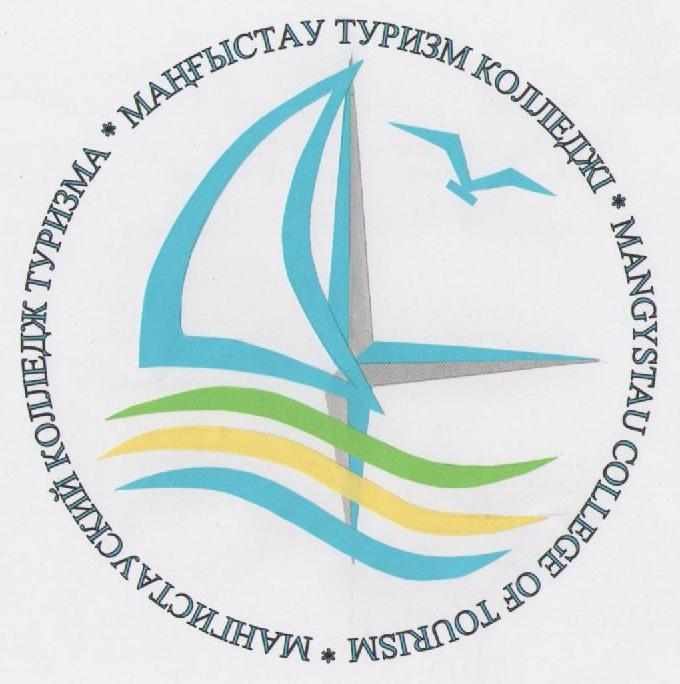 